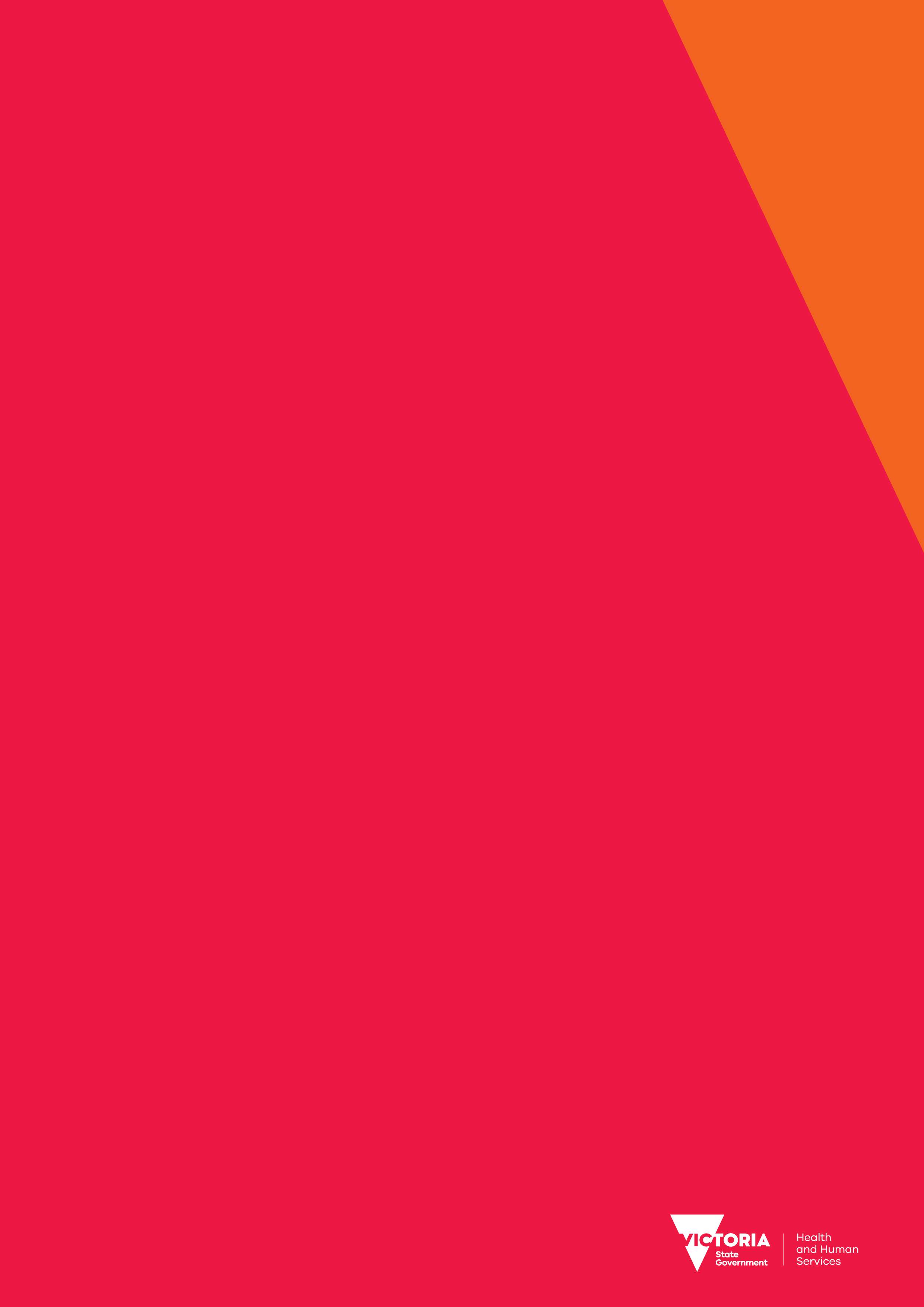 ContentsIntroduction	4Test submissions in 2020 format	4Orientation to symbols and highlighting in this document	4Section 2	Concept and derived item definitions	5Guide to reporting Diabetes mellitus and Gestational diabetes mellitus to the VPDC	5Section 3	Data definitions	6Diabetes mellitus during pregnancy – type	6Diabetes mellitus – pre-existing – diagnosis timing	8Diabetes mellitus therapy during pregnancy	9Indication for induction (main reason) – ICD-10-AM code	10Residential road name – mother	10Residential road number – mother	10Residential road suffix code – mother	10Residential road type – mother	10Transfer destination – baby	11Transfer destination – mother	12Change to 11th edition ICD-10-AM/ACHI codes	13Table of VPDC-created codes and relevant data elements:	13Section 4	Business rules	14Section 5: Compilation and submission	16IntroductionSince the release in July 2019 of the Specifications for revisions to the Victorian Perinatal Data Collection (VPDC) for 1 January 2020, a few questions have been received which indicate that some changes or clarifications are required to a limited number of the Specifications set out in that document.These changes and clarifications are set out in this Addenda and Errata document.The table of contents in this document identifies the data elements and business rules to which these changes and clarifications relate.These Addenda and Errata should be used with the Specifications document. Only the changes to the Specifications are included here.Test submissions in 2020 formatIt is recommended that test files be submitted prior to implementation of the changes which are to take effect for births on and from 1 January 2020. Test submissions will be accepted from early November 2019. It is essential to use the correct filename convention for all test files: see Section 5 of the VPDC manual.Please contact the HDSS HelpDesk (hdss.helpdesk@dhhs.vic.gov.au) before submitting any test file.Orientation to symbols and highlighting in this documentChanges to entries in the Specifications to revisions to the Victorian Perinatal Data Collection (VPDC) for 1 January 2020 are highlighted in green.Wording contained in the Specifications to revisions to the Victorian Perinatal Data Collection (VPDC) for 1 January 2020 which should be ignored (removed) is struck through.Comments relating only to this Addendum and Errata document appear in [square brackets and italics].Addenda and Errata are sequenced by the Section of the VPDC manual to which they relate, not in the order of the Specifications document, but are limited to the VPDC data element to which they relate, and/or to the business rule affected. The total impact of all changes and addenda or errata will be reflected in the VPDC Manual for 1.1.2020, to be released later.Section 2	Concept and derived item definitionsGuide to reporting Diabetes mellitus and Gestational diabetes mellitus to the VPDC[The decision tree that appeared in the Specifications for revisions to the VPDC for 1.1.2020 has been updated to display all combinations in the business rules]: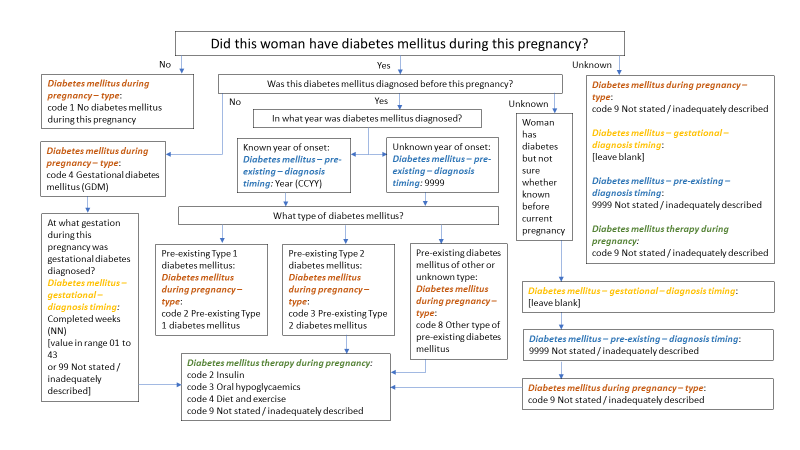 Section 3	Data definitionsDiabetes mellitus during pregnancy – typeSpecificationAdministrationDiabetes mellitus – pre-existing – diagnosis timingSpecificationAdministrationDiabetes mellitus therapy during pregnancySpecificationAdministrationIndication for induction (main reason) – ICD-10-AM codeSpecificationThe remainder of the Section 3 entry for this data element remains as presented in the Specifications for changes to the VPDC for 1.1.2020 document.Residential road name – motherResidential road number – motherResidential road suffix code – motherResidential road type – motherClarification:The Section 3 entry for each of the four Residential address component data elements indicates they are to be ‘Reported for: All birth episodes’. To be consistent with this, these four data elements were included in the list of ‘Mandatory to report data items’ in the Section 4 Business rules.It is also acceptable for the mother’s street address to be reported in one of these data elements, for example, ‘123 Straight Road’ all included in the field ‘Residential road name – mother’.The details reported in the four separate fields are combined after submission, so disaggregating them to their component fields is acceptable, but unnecessary.The Residential locality, and Residential postcode, must be reported in their respective data fields, as per Section 3 of the VPDC manual.Transfer destination – babySpecificationAdministrationTransfer destination – motherSpecificationAdministrationChange to 11th edition ICD-10-AM/ACHI codesThe full list of 11th edition ICD-10-AM/ACHI codes will be made available to vendors of VPDC software. To assist health services submitting VPDC data, those data elements relevant to specific segments of the full code set will also be identified, along with VPDC-created codes applicable to relevant data elements from 1.1.2020. Software vendors should submit their request for access to this file by email to the HDSS HelpDesk at hdss.helpdesk@dhhs.vic.gov.au. Table of VPDC-created codes and relevant data elements:ClarificationIn the Table of VPDC-created codes and relevant data elements included in the Specifications for revisions to the VPDC for 1.1.2020, the term ‘Nil’ appears in two rows: this is intended to convey that there are no codes created for use for reporting in that VPDC data item. It is not intended to indicate that the term ‘Nil’ is acceptable for reporting as a VPDC-created code in those data items. If there is no code to report, no value should be reported.Section 4	Business rulesCord complications valid combinationsDiabetes mellitus during pregnancy – type, Events of labour and birth – ICD-10-AM code, Indication for induction (main reason) – ICD-10-AM code, Indications for operative delivery – ICD-10-AM code, Maternal medical conditions – ICD-10-AM code, Obstetric complications – ICD-10-AM code and Postpartum complications – ICD-10-AM code valid combinationsSection 5: Compilation and submissionEpisode recordsAll other entries in this table remain as presented in the Specifications for revisions to the VPDC for 1.1.2020 document.Addenda and Errata to specification for revisions to the Victorian Perinatal Data Collection (VPDC) for 1 January 2020October 2019To receive this publication in an accessible format phone (03) 9096 8595, using the National Relay Service 13 36 77 if required, or email HDSS.Helpdesk@dhhs.vic.gov.auAuthorised and published by the Victorian Government, 1 Treasury Place, Melbourne.© State of Victoria, Department of Health and Human Services October, 2019.DefinitionReport whether the mother has diabetes mellitus during this pregnancy, and if so, the type of diabetes mellitusReport whether the mother has diabetes mellitus during this pregnancy, and if so, the type of diabetes mellitusReport whether the mother has diabetes mellitus during this pregnancy, and if so, the type of diabetes mellitusReport whether the mother has diabetes mellitus during this pregnancy, and if so, the type of diabetes mellitusRepresentation classCodeCodeData typeNumberFormatNNField size1LocationEpisode recordEpisode recordPosition142Permissible valuesCodeDescriptorDescriptorDescriptor1No diabetes mellitus during this pregnancyNo diabetes mellitus during this pregnancyNo diabetes mellitus during this pregnancy2Pre-existing Type 1 diabetes mellitusPre-existing Type 1 diabetes mellitusPre-existing Type 1 diabetes mellitus3Pre-existing Type 2 diabetes mellitusPre-existing Type 2 diabetes mellitusPre-existing Type 2 diabetes mellitus4Gestational diabetes mellitus (GDM)Gestational diabetes mellitus (GDM)Gestational diabetes mellitus (GDM)8Other type of pre-existing diabetes mellitus Other type of pre-existing diabetes mellitus Other type of pre-existing diabetes mellitus 9Not stated / inadequately describedNot stated / inadequately describedNot stated / inadequately describedReporting guideReport the statement that best describes whether the mother has diabetes mellitus during this pregnancy, and if so, what type of diabetes mellitusCode 1	No diabetes mellitus during this pregnancy
Includes intermediate hyperglycaemiaCode 2	Pre-existing Type 1 diabetes mellitus
(equivalent to ICD-10-AM code O24.0)Code 3	Pre-existing Type 2 diabetes mellitus
Includes mothers with pre-existing Type 2 diabetes mellitus and gestational diabetes mellitus (GDM) during the current pregnancy
(equivalent to ICD-10-AM codes O24.12, O24.13, O24.14, O24.19)Code 4	Gestational diabetes mellitus (GDM)
(equivalent to ICD-10-AM codes O24.42, O24.43, O24.44, O24.49)Code 8	Other type of diabetes mellitus
Includes pre-existing other specified type of diabetes mellitus (equivalent to ICD-10-AM codes O24.22, O24.23, O24.24, O24.29); 
Where no other information is available, report code 8 for patients with pre-existing diabetes mellitus of unspecified type
(equivalent to ICD-10-AM codes O24.32, O24.33, O24.34, O24.39).
Excludes impaired glucose regulation.Code 9	Not stated / inadequately described
Includes diabetes mellitus of unknown onset or reported as 
ICD-10-AM codes O24.92, O24.93, O24.94 or O24.99.Report the statement that best describes whether the mother has diabetes mellitus during this pregnancy, and if so, what type of diabetes mellitusCode 1	No diabetes mellitus during this pregnancy
Includes intermediate hyperglycaemiaCode 2	Pre-existing Type 1 diabetes mellitus
(equivalent to ICD-10-AM code O24.0)Code 3	Pre-existing Type 2 diabetes mellitus
Includes mothers with pre-existing Type 2 diabetes mellitus and gestational diabetes mellitus (GDM) during the current pregnancy
(equivalent to ICD-10-AM codes O24.12, O24.13, O24.14, O24.19)Code 4	Gestational diabetes mellitus (GDM)
(equivalent to ICD-10-AM codes O24.42, O24.43, O24.44, O24.49)Code 8	Other type of diabetes mellitus
Includes pre-existing other specified type of diabetes mellitus (equivalent to ICD-10-AM codes O24.22, O24.23, O24.24, O24.29); 
Where no other information is available, report code 8 for patients with pre-existing diabetes mellitus of unspecified type
(equivalent to ICD-10-AM codes O24.32, O24.33, O24.34, O24.39).
Excludes impaired glucose regulation.Code 9	Not stated / inadequately described
Includes diabetes mellitus of unknown onset or reported as 
ICD-10-AM codes O24.92, O24.93, O24.94 or O24.99.Report the statement that best describes whether the mother has diabetes mellitus during this pregnancy, and if so, what type of diabetes mellitusCode 1	No diabetes mellitus during this pregnancy
Includes intermediate hyperglycaemiaCode 2	Pre-existing Type 1 diabetes mellitus
(equivalent to ICD-10-AM code O24.0)Code 3	Pre-existing Type 2 diabetes mellitus
Includes mothers with pre-existing Type 2 diabetes mellitus and gestational diabetes mellitus (GDM) during the current pregnancy
(equivalent to ICD-10-AM codes O24.12, O24.13, O24.14, O24.19)Code 4	Gestational diabetes mellitus (GDM)
(equivalent to ICD-10-AM codes O24.42, O24.43, O24.44, O24.49)Code 8	Other type of diabetes mellitus
Includes pre-existing other specified type of diabetes mellitus (equivalent to ICD-10-AM codes O24.22, O24.23, O24.24, O24.29); 
Where no other information is available, report code 8 for patients with pre-existing diabetes mellitus of unspecified type
(equivalent to ICD-10-AM codes O24.32, O24.33, O24.34, O24.39).
Excludes impaired glucose regulation.Code 9	Not stated / inadequately described
Includes diabetes mellitus of unknown onset or reported as 
ICD-10-AM codes O24.92, O24.93, O24.94 or O24.99.Report the statement that best describes whether the mother has diabetes mellitus during this pregnancy, and if so, what type of diabetes mellitusCode 1	No diabetes mellitus during this pregnancy
Includes intermediate hyperglycaemiaCode 2	Pre-existing Type 1 diabetes mellitus
(equivalent to ICD-10-AM code O24.0)Code 3	Pre-existing Type 2 diabetes mellitus
Includes mothers with pre-existing Type 2 diabetes mellitus and gestational diabetes mellitus (GDM) during the current pregnancy
(equivalent to ICD-10-AM codes O24.12, O24.13, O24.14, O24.19)Code 4	Gestational diabetes mellitus (GDM)
(equivalent to ICD-10-AM codes O24.42, O24.43, O24.44, O24.49)Code 8	Other type of diabetes mellitus
Includes pre-existing other specified type of diabetes mellitus (equivalent to ICD-10-AM codes O24.22, O24.23, O24.24, O24.29); 
Where no other information is available, report code 8 for patients with pre-existing diabetes mellitus of unspecified type
(equivalent to ICD-10-AM codes O24.32, O24.33, O24.34, O24.39).
Excludes impaired glucose regulation.Code 9	Not stated / inadequately described
Includes diabetes mellitus of unknown onset or reported as 
ICD-10-AM codes O24.92, O24.93, O24.94 or O24.99.Reported byAll Victorian hospitals where a birth has occurred and homebirth practitionersAll Victorian hospitals where a birth has occurred and homebirth practitionersAll Victorian hospitals where a birth has occurred and homebirth practitionersAll Victorian hospitals where a birth has occurred and homebirth practitionersReported forAll birth episodesAll birth episodesAll birth episodesAll birth episodesRelated concepts (Section 2):Diabetes mellitusDiabetes mellitusDiabetes mellitusDiabetes mellitusRelated data items (this section):Diabetes mellitus – gestational – diagnosis timing; Diabetes mellitus – pre-existing – diagnosis timing; Diabetes mellitus therapy during pregnancy; Events of labour and birth – free text; Events of labour and birth – ICD-10-AM code; Indication for induction (main reason) – ICD-10-AM code; Indications for induction (other) – free text; Indications for operative delivery – free text; Indications for operative delivery – ICD-10-AM code; Maternal medical conditions – free text; Maternal medical conditions – ICD-10-AM code; Obstetric complications – free text; Obstetric complications – ICD-10-AM code; Postpartum complications – free text; Postpartum complications- ICD-10-AM codeDiabetes mellitus – gestational – diagnosis timing; Diabetes mellitus – pre-existing – diagnosis timing; Diabetes mellitus therapy during pregnancy; Events of labour and birth – free text; Events of labour and birth – ICD-10-AM code; Indication for induction (main reason) – ICD-10-AM code; Indications for induction (other) – free text; Indications for operative delivery – free text; Indications for operative delivery – ICD-10-AM code; Maternal medical conditions – free text; Maternal medical conditions – ICD-10-AM code; Obstetric complications – free text; Obstetric complications – ICD-10-AM code; Postpartum complications – free text; Postpartum complications- ICD-10-AM codeDiabetes mellitus – gestational – diagnosis timing; Diabetes mellitus – pre-existing – diagnosis timing; Diabetes mellitus therapy during pregnancy; Events of labour and birth – free text; Events of labour and birth – ICD-10-AM code; Indication for induction (main reason) – ICD-10-AM code; Indications for induction (other) – free text; Indications for operative delivery – free text; Indications for operative delivery – ICD-10-AM code; Maternal medical conditions – free text; Maternal medical conditions – ICD-10-AM code; Obstetric complications – free text; Obstetric complications – ICD-10-AM code; Postpartum complications – free text; Postpartum complications- ICD-10-AM codeDiabetes mellitus – gestational – diagnosis timing; Diabetes mellitus – pre-existing – diagnosis timing; Diabetes mellitus therapy during pregnancy; Events of labour and birth – free text; Events of labour and birth – ICD-10-AM code; Indication for induction (main reason) – ICD-10-AM code; Indications for induction (other) – free text; Indications for operative delivery – free text; Indications for operative delivery – ICD-10-AM code; Maternal medical conditions – free text; Maternal medical conditions – ICD-10-AM code; Obstetric complications – free text; Obstetric complications – ICD-10-AM code; Postpartum complications – free text; Postpartum complications- ICD-10-AM codeRelated business rules (Section 4):### Diabetes mellitus during pregnancy – type, Diabetes mellitus – gestational – diagnosis timing, Diabetes mellitus – pre-existing – diagnosis timing and Diabetes mellitus therapy during pregnancy valid combinations; ### Diabetes mellitus during pregnancy – type, Events of labour and birth – ICD-10-AM code, Indication for induction (main reason) – ICD-10-AM code, Indications for operative delivery – ICD-10-AM code, Maternal medical conditions – ICD-10-AM code, Obstetric complications – ICD-10-AM code and Postpartum complications – ICD-10-AM code valid combinations; *Mandatory to report data items### Diabetes mellitus during pregnancy – type, Diabetes mellitus – gestational – diagnosis timing, Diabetes mellitus – pre-existing – diagnosis timing and Diabetes mellitus therapy during pregnancy valid combinations; ### Diabetes mellitus during pregnancy – type, Events of labour and birth – ICD-10-AM code, Indication for induction (main reason) – ICD-10-AM code, Indications for operative delivery – ICD-10-AM code, Maternal medical conditions – ICD-10-AM code, Obstetric complications – ICD-10-AM code and Postpartum complications – ICD-10-AM code valid combinations; *Mandatory to report data items### Diabetes mellitus during pregnancy – type, Diabetes mellitus – gestational – diagnosis timing, Diabetes mellitus – pre-existing – diagnosis timing and Diabetes mellitus therapy during pregnancy valid combinations; ### Diabetes mellitus during pregnancy – type, Events of labour and birth – ICD-10-AM code, Indication for induction (main reason) – ICD-10-AM code, Indications for operative delivery – ICD-10-AM code, Maternal medical conditions – ICD-10-AM code, Obstetric complications – ICD-10-AM code and Postpartum complications – ICD-10-AM code valid combinations; *Mandatory to report data items### Diabetes mellitus during pregnancy – type, Diabetes mellitus – gestational – diagnosis timing, Diabetes mellitus – pre-existing – diagnosis timing and Diabetes mellitus therapy during pregnancy valid combinations; ### Diabetes mellitus during pregnancy – type, Events of labour and birth – ICD-10-AM code, Indication for induction (main reason) – ICD-10-AM code, Indications for operative delivery – ICD-10-AM code, Maternal medical conditions – ICD-10-AM code, Obstetric complications – ICD-10-AM code and Postpartum complications – ICD-10-AM code valid combinations; *Mandatory to report data itemsPrincipal data usersConsultative Council on Obstetric Paediatric Mortality and MorbidityConsultative Council on Obstetric Paediatric Mortality and MorbidityConsultative Council on Obstetric Paediatric Mortality and MorbidityDefinition sourceAIHWVersion1. January 2020Codeset sourceAIHWCollection start date2020DefinitionThe year in which pre-existing diabetes mellitus was diagnosedThe year in which pre-existing diabetes mellitus was diagnosedThe year in which pre-existing diabetes mellitus was diagnosedThe year in which pre-existing diabetes mellitus was diagnosedRepresentation classDateDateData typeNumberFormatNNNNNNNNField size4LocationEpisode recordEpisode recordPosition144Permissible valuesRange:Code1960 to current yearDescriptor1960 to current yearDescriptor1960 to current yearDescriptor9999Not stated / inadequately describedNot stated / inadequately describedNot stated / inadequately describedReporting guideFor mothers diagnosed with diabetes mellitus before the current pregnancy only, report the year in which the mother was diagnosed with diabetes mellitus.
Leave blank for mothers who were:
- not diagnosed with diabetes mellitus, 
- diagnosed with gestational diabetes mellitus only during the current pregnancy.For mothers diagnosed with diabetes mellitus before the current pregnancy only, report the year in which the mother was diagnosed with diabetes mellitus.
Leave blank for mothers who were:
- not diagnosed with diabetes mellitus, 
- diagnosed with gestational diabetes mellitus only during the current pregnancy.For mothers diagnosed with diabetes mellitus before the current pregnancy only, report the year in which the mother was diagnosed with diabetes mellitus.
Leave blank for mothers who were:
- not diagnosed with diabetes mellitus, 
- diagnosed with gestational diabetes mellitus only during the current pregnancy.For mothers diagnosed with diabetes mellitus before the current pregnancy only, report the year in which the mother was diagnosed with diabetes mellitus.
Leave blank for mothers who were:
- not diagnosed with diabetes mellitus, 
- diagnosed with gestational diabetes mellitus only during the current pregnancy.Reported byAll Victorian hospitals where a birth has occurred and homebirth practitionersAll Victorian hospitals where a birth has occurred and homebirth practitionersAll Victorian hospitals where a birth has occurred and homebirth practitionersAll Victorian hospitals where a birth has occurred and homebirth practitionersReported forAll birth episodes where Diabetes mellitus during pregnancy – type code 2 Pre-existing Type 1 diabetes mellitus or code 3 Pre-existing Type 2 diabetes mellitus or code 8 Other type of diabetes mellitus or code 9 Not stated / inadequately described is reportedAll birth episodes where Diabetes mellitus during pregnancy – type code 2 Pre-existing Type 1 diabetes mellitus or code 3 Pre-existing Type 2 diabetes mellitus or code 8 Other type of diabetes mellitus or code 9 Not stated / inadequately described is reportedAll birth episodes where Diabetes mellitus during pregnancy – type code 2 Pre-existing Type 1 diabetes mellitus or code 3 Pre-existing Type 2 diabetes mellitus or code 8 Other type of diabetes mellitus or code 9 Not stated / inadequately described is reportedAll birth episodes where Diabetes mellitus during pregnancy – type code 2 Pre-existing Type 1 diabetes mellitus or code 3 Pre-existing Type 2 diabetes mellitus or code 8 Other type of diabetes mellitus or code 9 Not stated / inadequately described is reportedRelated concepts (Section 2):Diabetes mellitusDiabetes mellitusDiabetes mellitusDiabetes mellitusRelated data items (this section):Diabetes mellitus during pregnancy – type; Diabetes mellitus – gestational – diagnosis timing; Diabetes mellitus therapy during pregnancy; Events of labour and birth – free text; Events of labour and birth – ICD-10-AM code; Indication for induction (main reason) – ICD-10-AM code; Indications for induction (other) – free text; Indications for operative delivery – free text; Indications for operative delivery – ICD-10-AM code; Maternal medical conditions – free text; Maternal medical conditions – ICD-10-AM code; Obstetric complications – free text; Obstetric complications – ICD-10-AM code; Postpartum complications – free text; Postpartum complications- ICD-10-AM codeDiabetes mellitus during pregnancy – type; Diabetes mellitus – gestational – diagnosis timing; Diabetes mellitus therapy during pregnancy; Events of labour and birth – free text; Events of labour and birth – ICD-10-AM code; Indication for induction (main reason) – ICD-10-AM code; Indications for induction (other) – free text; Indications for operative delivery – free text; Indications for operative delivery – ICD-10-AM code; Maternal medical conditions – free text; Maternal medical conditions – ICD-10-AM code; Obstetric complications – free text; Obstetric complications – ICD-10-AM code; Postpartum complications – free text; Postpartum complications- ICD-10-AM codeDiabetes mellitus during pregnancy – type; Diabetes mellitus – gestational – diagnosis timing; Diabetes mellitus therapy during pregnancy; Events of labour and birth – free text; Events of labour and birth – ICD-10-AM code; Indication for induction (main reason) – ICD-10-AM code; Indications for induction (other) – free text; Indications for operative delivery – free text; Indications for operative delivery – ICD-10-AM code; Maternal medical conditions – free text; Maternal medical conditions – ICD-10-AM code; Obstetric complications – free text; Obstetric complications – ICD-10-AM code; Postpartum complications – free text; Postpartum complications- ICD-10-AM codeDiabetes mellitus during pregnancy – type; Diabetes mellitus – gestational – diagnosis timing; Diabetes mellitus therapy during pregnancy; Events of labour and birth – free text; Events of labour and birth – ICD-10-AM code; Indication for induction (main reason) – ICD-10-AM code; Indications for induction (other) – free text; Indications for operative delivery – free text; Indications for operative delivery – ICD-10-AM code; Maternal medical conditions – free text; Maternal medical conditions – ICD-10-AM code; Obstetric complications – free text; Obstetric complications – ICD-10-AM code; Postpartum complications – free text; Postpartum complications- ICD-10-AM codeRelated business rules (Section 4):### Diabetes mellitus during pregnancy – type, Diabetes mellitus – gestational – diagnosis timing, Diabetes mellitus – pre-existing – diagnosis timing and Diabetes mellitus therapy during pregnancy valid combinations### Diabetes mellitus during pregnancy – type, Diabetes mellitus – gestational – diagnosis timing, Diabetes mellitus – pre-existing – diagnosis timing and Diabetes mellitus therapy during pregnancy valid combinations### Diabetes mellitus during pregnancy – type, Diabetes mellitus – gestational – diagnosis timing, Diabetes mellitus – pre-existing – diagnosis timing and Diabetes mellitus therapy during pregnancy valid combinations### Diabetes mellitus during pregnancy – type, Diabetes mellitus – gestational – diagnosis timing, Diabetes mellitus – pre-existing – diagnosis timing and Diabetes mellitus therapy during pregnancy valid combinationsPrincipal data usersConsultative Council on Obstetric Paediatric Mortality and MorbidityConsultative Council on Obstetric Paediatric Mortality and MorbidityConsultative Council on Obstetric Paediatric Mortality and MorbidityDefinition sourceDHHSVersion1. January 2020Codeset sourceDHHSCollection start date2020DefinitionThe type/s of therapy prescribed during the pregnancy for diabetes mellitusThe type/s of therapy prescribed during the pregnancy for diabetes mellitusThe type/s of therapy prescribed during the pregnancy for diabetes mellitusThe type/s of therapy prescribed during the pregnancy for diabetes mellitusRepresentation classCodeCodeData typeString NumberFormatNNField size1(x3)LocationEpisode recordEpisode recordPosition145Permissible valuesCodeDescriptorDescriptorDescriptor2InsulinInsulinInsulin3Oral hypoglycaemics Oral hypoglycaemics Oral hypoglycaemics 4Diet and exerciseDiet and exerciseDiet and exercise9Not stated / inadequately describedNot stated / inadequately describedNot stated / inadequately describedReporting guideReport all therapies prescribed during the pregnancy, up to 3 codes.Code 2	Insulin: 
(equivalent to 5th digit 2 (insulin treated) on ICD-10-AM codes in the range O24.1- to O24.9-)Code 3	Oral hypoglycaemics: 
includes sulphonylurea, biguanide (eg metformin), alpha-glucosidase inhibitor, thiazolidinedione, meglitinide, combination (eg biguanide and sulphonylurea) or other. 
(equivalent to 5th digit 3 (oral hypoglycaemic therapy) on ICD-10-AM codes O24.1- to O24.9-)Code 4	Diet and exercise: includes generalised prescribed diet; avoidance of added sugar/simple carbohydrates (CHOs); low joule diet; portion exchange diet and uses glycaemic index and a recommendation for increased exercise. 
(equivalent to 5th digit 4 (other; diet; exercise; lifestyle management) on ICD-10-AM codes O24.1- to O24.9-)Leave blank for mothers with Type 1 diabetes mellitus diagnosed before the current pregnancy (reported as code 2 in Diabetes mellitus during pregnancy – type) as insulin therapy is assumed.Report all therapies prescribed during the pregnancy, up to 3 codes.Code 2	Insulin: 
(equivalent to 5th digit 2 (insulin treated) on ICD-10-AM codes in the range O24.1- to O24.9-)Code 3	Oral hypoglycaemics: 
includes sulphonylurea, biguanide (eg metformin), alpha-glucosidase inhibitor, thiazolidinedione, meglitinide, combination (eg biguanide and sulphonylurea) or other. 
(equivalent to 5th digit 3 (oral hypoglycaemic therapy) on ICD-10-AM codes O24.1- to O24.9-)Code 4	Diet and exercise: includes generalised prescribed diet; avoidance of added sugar/simple carbohydrates (CHOs); low joule diet; portion exchange diet and uses glycaemic index and a recommendation for increased exercise. 
(equivalent to 5th digit 4 (other; diet; exercise; lifestyle management) on ICD-10-AM codes O24.1- to O24.9-)Leave blank for mothers with Type 1 diabetes mellitus diagnosed before the current pregnancy (reported as code 2 in Diabetes mellitus during pregnancy – type) as insulin therapy is assumed.Report all therapies prescribed during the pregnancy, up to 3 codes.Code 2	Insulin: 
(equivalent to 5th digit 2 (insulin treated) on ICD-10-AM codes in the range O24.1- to O24.9-)Code 3	Oral hypoglycaemics: 
includes sulphonylurea, biguanide (eg metformin), alpha-glucosidase inhibitor, thiazolidinedione, meglitinide, combination (eg biguanide and sulphonylurea) or other. 
(equivalent to 5th digit 3 (oral hypoglycaemic therapy) on ICD-10-AM codes O24.1- to O24.9-)Code 4	Diet and exercise: includes generalised prescribed diet; avoidance of added sugar/simple carbohydrates (CHOs); low joule diet; portion exchange diet and uses glycaemic index and a recommendation for increased exercise. 
(equivalent to 5th digit 4 (other; diet; exercise; lifestyle management) on ICD-10-AM codes O24.1- to O24.9-)Leave blank for mothers with Type 1 diabetes mellitus diagnosed before the current pregnancy (reported as code 2 in Diabetes mellitus during pregnancy – type) as insulin therapy is assumed.Report all therapies prescribed during the pregnancy, up to 3 codes.Code 2	Insulin: 
(equivalent to 5th digit 2 (insulin treated) on ICD-10-AM codes in the range O24.1- to O24.9-)Code 3	Oral hypoglycaemics: 
includes sulphonylurea, biguanide (eg metformin), alpha-glucosidase inhibitor, thiazolidinedione, meglitinide, combination (eg biguanide and sulphonylurea) or other. 
(equivalent to 5th digit 3 (oral hypoglycaemic therapy) on ICD-10-AM codes O24.1- to O24.9-)Code 4	Diet and exercise: includes generalised prescribed diet; avoidance of added sugar/simple carbohydrates (CHOs); low joule diet; portion exchange diet and uses glycaemic index and a recommendation for increased exercise. 
(equivalent to 5th digit 4 (other; diet; exercise; lifestyle management) on ICD-10-AM codes O24.1- to O24.9-)Leave blank for mothers with Type 1 diabetes mellitus diagnosed before the current pregnancy (reported as code 2 in Diabetes mellitus during pregnancy – type) as insulin therapy is assumed.Reported byAll Victorian hospitals where a birth has occurred and homebirth practitionersAll Victorian hospitals where a birth has occurred and homebirth practitionersAll Victorian hospitals where a birth has occurred and homebirth practitionersAll Victorian hospitals where a birth has occurred and homebirth practitionersReported forAll birth episodes reporting Diabetes mellitus during pregnancy – type codes 3, 4, 8 or 9.All birth episodes reporting Diabetes mellitus during pregnancy – type codes 3, 4, 8 or 9.All birth episodes reporting Diabetes mellitus during pregnancy – type codes 3, 4, 8 or 9.All birth episodes reporting Diabetes mellitus during pregnancy – type codes 3, 4, 8 or 9.Related concepts (Section 2):Diabetes mellitusDiabetes mellitusDiabetes mellitusDiabetes mellitusRelated data items (this section):Diabetes mellitus during pregnancy – type; Diabetes mellitus – gestational – diagnosis timing; Diabetes mellitus – pre-existing – diagnosis timing; Events of labour and birth – free text; Events of labour and birth – ICD-10-AM code; Indication for induction (main reason) – ICD-10-AM code; Indications for induction (other) – free text; Indications for operative delivery – free text; Indications for operative delivery – ICD-10-AM code; Maternal medical conditions – free text; Maternal medical conditions – ICD-10-AM code; Obstetric complications – free text; Obstetric complications – ICD-10-AM code; Postpartum complications – free text; Postpartum complications- ICD-10-AM codeDiabetes mellitus during pregnancy – type; Diabetes mellitus – gestational – diagnosis timing; Diabetes mellitus – pre-existing – diagnosis timing; Events of labour and birth – free text; Events of labour and birth – ICD-10-AM code; Indication for induction (main reason) – ICD-10-AM code; Indications for induction (other) – free text; Indications for operative delivery – free text; Indications for operative delivery – ICD-10-AM code; Maternal medical conditions – free text; Maternal medical conditions – ICD-10-AM code; Obstetric complications – free text; Obstetric complications – ICD-10-AM code; Postpartum complications – free text; Postpartum complications- ICD-10-AM codeDiabetes mellitus during pregnancy – type; Diabetes mellitus – gestational – diagnosis timing; Diabetes mellitus – pre-existing – diagnosis timing; Events of labour and birth – free text; Events of labour and birth – ICD-10-AM code; Indication for induction (main reason) – ICD-10-AM code; Indications for induction (other) – free text; Indications for operative delivery – free text; Indications for operative delivery – ICD-10-AM code; Maternal medical conditions – free text; Maternal medical conditions – ICD-10-AM code; Obstetric complications – free text; Obstetric complications – ICD-10-AM code; Postpartum complications – free text; Postpartum complications- ICD-10-AM codeDiabetes mellitus during pregnancy – type; Diabetes mellitus – gestational – diagnosis timing; Diabetes mellitus – pre-existing – diagnosis timing; Events of labour and birth – free text; Events of labour and birth – ICD-10-AM code; Indication for induction (main reason) – ICD-10-AM code; Indications for induction (other) – free text; Indications for operative delivery – free text; Indications for operative delivery – ICD-10-AM code; Maternal medical conditions – free text; Maternal medical conditions – ICD-10-AM code; Obstetric complications – free text; Obstetric complications – ICD-10-AM code; Postpartum complications – free text; Postpartum complications- ICD-10-AM codeRelated business rules (Section 4):### Diabetes mellitus during pregnancy – type, Diabetes mellitus – gestational – diagnosis timing, Diabetes mellitus – pre-existing – diagnosis timing and Diabetes mellitus therapy during pregnancy valid combinations; ### Diabetes mellitus therapy during pregnancy valid combinations### Diabetes mellitus during pregnancy – type, Diabetes mellitus – gestational – diagnosis timing, Diabetes mellitus – pre-existing – diagnosis timing and Diabetes mellitus therapy during pregnancy valid combinations; ### Diabetes mellitus therapy during pregnancy valid combinations### Diabetes mellitus during pregnancy – type, Diabetes mellitus – gestational – diagnosis timing, Diabetes mellitus – pre-existing – diagnosis timing and Diabetes mellitus therapy during pregnancy valid combinations; ### Diabetes mellitus therapy during pregnancy valid combinations### Diabetes mellitus during pregnancy – type, Diabetes mellitus – gestational – diagnosis timing, Diabetes mellitus – pre-existing – diagnosis timing and Diabetes mellitus therapy during pregnancy valid combinations; ### Diabetes mellitus therapy during pregnancy valid combinationsPrincipal data usersConsultative Council on Obstetric Paediatric Mortality and MorbidityConsultative Council on Obstetric Paediatric Mortality and MorbidityConsultative Council on Obstetric Paediatric Mortality and MorbidityDefinition sourceAIHWVersion1. January 2020Codeset sourceAIHWCollection start date2020DefinitionThe main reason given for an induction of labourThe main reason given for an induction of labourThe main reason given for an induction of labourRepresentation classCodeData typeString NumberReported forAll birth episodesDefinitionIdentification of the hospital campus to which the baby is transferred following separation from this hospital campusIdentification of the hospital campus to which the baby is transferred following separation from this hospital campusIdentification of the hospital campus to which the baby is transferred following separation from this hospital campusRepresentation classCodeData typeNumberFormatNNNNField size4LocationEpisode recordPosition123Permissible valuesPlease refer to the ‘Hospital Code Table’ available at https://www2.health.vic.gov.au/hospitals-and-health-services/data-reporting/health-data-standards-systems/reference-filesCode	Descriptor9999	Not stated / inadequately describedPlease refer to the ‘Hospital Code Table’ available at https://www2.health.vic.gov.au/hospitals-and-health-services/data-reporting/health-data-standards-systems/reference-filesCode	Descriptor9999	Not stated / inadequately describedPlease refer to the ‘Hospital Code Table’ available at https://www2.health.vic.gov.au/hospitals-and-health-services/data-reporting/health-data-standards-systems/reference-filesCode	Descriptor9999	Not stated / inadequately describedReporting guideFor babies transferred to Hospital in the Home (HITH), the transfer destination should be left blank.For babies transferred to Hospital in the Home (HITH), the transfer destination should be left blank.For babies transferred to Hospital in the Home (HITH), the transfer destination should be left blank.Reported byAll Victorian hospitals where a birth has occurred and homebirth practitionersAll Victorian hospitals where a birth has occurred and homebirth practitionersAll Victorian hospitals where a birth has occurred and homebirth practitionersReported forAll episodes where Separation status – baby is code 3 Transferred and Reason for transfer out – baby is not code 4 HITHAll episodes where Separation status – baby is code 3 Transferred and Reason for transfer out – baby is not code 4 HITHAll episodes where Separation status – baby is code 3 Transferred and Reason for transfer out – baby is not code 4 HITHRelated concepts (Section 2):TransferTransferTransferRelated data items (this section):Reason for transfer out – baby; Separation status – babyReason for transfer out – baby; Separation status – babyReason for transfer out – baby; Separation status – babyRelated business rules (Section 4):*Separation status – baby, Reason for transfer out – baby and Transfer destination – baby conditionally mandatory data item*Separation status – baby, Reason for transfer out – baby and Transfer destination – baby conditionally mandatory data item*Separation status – baby, Reason for transfer out – baby and Transfer destination – baby conditionally mandatory data itemPrincipal data usersConsultative Council on Obstetric and Paediatric Mortality and MorbidityConsultative Council on Obstetric and Paediatric Mortality and MorbidityConsultative Council on Obstetric and Paediatric Mortality and MorbidityDefinition sourceDHHSVersion1. January 19992. January 20093. July 20154. January 2018Codeset sourceDHHSCollection start date1999DefinitionIdentification of the hospital campus to which the mother is transferred following separation from the original hospital campusIdentification of the hospital campus to which the mother is transferred following separation from the original hospital campusIdentification of the hospital campus to which the mother is transferred following separation from the original hospital campusRepresentation classCodeData typeNumberFormatNNNNField size4LocationEpisode recordPosition122Permissible valuesPlease refer to the ‘Hospital Code Table’ available at https://www2.health.vic.gov.au/hospitals-and-health-services/data-reporting/health-data-standards-systems/reference-filesCode	Descriptor9999	Not stated / inadequately describedPlease refer to the ‘Hospital Code Table’ available at https://www2.health.vic.gov.au/hospitals-and-health-services/data-reporting/health-data-standards-systems/reference-filesCode	Descriptor9999	Not stated / inadequately describedPlease refer to the ‘Hospital Code Table’ available at https://www2.health.vic.gov.au/hospitals-and-health-services/data-reporting/health-data-standards-systems/reference-filesCode	Descriptor9999	Not stated / inadequately describedReporting guideFor mothers transferred to Hospital in the Home (HITH), the transfer destination should be left blank.For mothers transferred to Hospital in the Home (HITH), the transfer destination should be left blank.For mothers transferred to Hospital in the Home (HITH), the transfer destination should be left blank.Reported byAll Victorian hospitals where a birth has occurred and homebirth practitionersAll Victorian hospitals where a birth has occurred and homebirth practitionersAll Victorian hospitals where a birth has occurred and homebirth practitionersReported forAll episodes where Separation status – mother is code 3 Transferred and Reason for transfer out – mother is not code 4 HITHAll episodes where Separation status – mother is code 3 Transferred and Reason for transfer out – mother is not code 4 HITHAll episodes where Separation status – mother is code 3 Transferred and Reason for transfer out – mother is not code 4 HITHRelated concepts (Section 2):TransferTransferTransferRelated data items (this section):Reason for transfer out – mother, Separation status – mother Reason for transfer out – mother, Separation status – mother Reason for transfer out – mother, Separation status – mother Related business rules (Section 4):*Separation status – mother, Reason for transfer out – mother and Transfer destination – mother – conditionally mandatory data item*Separation status – mother, Reason for transfer out – mother and Transfer destination – mother – conditionally mandatory data item*Separation status – mother, Reason for transfer out – mother and Transfer destination – mother – conditionally mandatory data itemPrincipal data usersConsultative Council on Obstetric and Paediatric Mortality and MorbidityConsultative Council on Obstetric and Paediatric Mortality and MorbidityConsultative Council on Obstetric and Paediatric Mortality and MorbidityDefinition sourceDHHSVersion1. January 19992. January 20093. July 20154. January 2018Codeset sourceDHHSCollection start date1999VPDC data item:VPDC-created codeCode description:Congenital anomaliesNilThere are no codes created for VPDC reporting in this field…Neonatal morbidityNilThere are no codes created for VPDC reporting in this fieldCord complications codeMust not be reported with Cord complications code1O691 ORO692 ORO690 ORO693 ORO694 ORQ2701 ORO698 OR991 ORO691 ORO692 ORO690 ORO693 ORO694 ORQ2701 ORO698Diabetes mellitus during pregnancy – typeMay not report any code below:In any of the following data elements:Code 1O240O2412O2413O2414O2419O2422O2423O2424O2429O2432O2433O2434O2439O2442O2443O2444O2449O2452O2453O2454O2459O2492O2493O2494O2499Events of labour and birth – ICD-10-AM code ORIndication for induction (main reason) – ICD-10-AM code ORIndications for operative delivery – ICD-10-AM code ORMaternal medical conditions – ICD-10-AM code ORObstetric complications – ICD-10-AM code ORPostpartum complications – ICD-10-AM code…All other elements of this table remain as shown in the Specifications for revisions to the VPDC for 1.1.2020 document…All other elements of this table remain as shown in the Specifications for revisions to the VPDC for 1.1.2020 document…All other elements of this table remain as shown in the Specifications for revisions to the VPDC for 1.1.2020 documentPosition numberData item nameData typeFormatField size…4Hospital code (agency identifier)NumberAAAANNNN4…71Indication for induction (main reason) – ICD-10-AM codeString NumberANN[NN]5 (x1)….141Cord complicationsStringN[NNNN] ANN[NN]5(x3)…145Diabetes mellitus therapy during pregnancyString NumberN1(x3)…